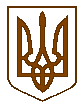 УКРАЇНАБілокриницька   сільська   радаРівненського   району    Рівненської    області(тридцята  позачергова сесія сьомого скликання)   РІШЕННЯвід  27  липня  2018  року                                                                                 № 795                                                                            Про зміни до сільськогобюджету на 2018 рік              		  	Керуючись ст. 26 Закону України «Про місцеве самоврядування в Україні», Бюджетним кодексом України, Законом України  «Про Державний бюджет України на 2018рік», іншими чинними нормативно-правовими актами з цих питань, за погодженням з постійними комісіями сільської  ради,  сесія Білокриницької сільської радиВИРІШИЛА:Внести зміни до рішення сільської ради від 22 грудня  2017 року за №655 «Про сільський бюджет на 2018рік», за № 683 від 14.02.2018р. «Про зміни до сільського бюджету на 2018 рік», за № 713  від 24.04.2018р. «Про зміни до сільського бюджету на 2018 рік», за № 753  від 08.06.2018р. «Про зміни до сільського бюджету на 2018 рік»,  за № 777  від 27.06.2018р. «Про зміни до сільського бюджету на 2018 рік», а саме :	 1.Збільшити видатки  сільського бюджету на  1 742 000 грн. (додаток 2),              в  т.ч. :по загальному фонду на  30 000 грн;  по   спеціальному фонду   на  суму 1 712 000грн.;Затвердити  загальний обсяг видатків сільського бюджету на 2018 рік по  загальному  фонду   в  сумі    8 370 972,78грн.Збільшити дефіцит сільського бюджету в сумі 1 742 000грн.               (додаток  1), в тому числі :по загальному  фонду бюджету  в сумі  30 000 грн.:із них  за рахунок вільних  залишків коштів сільського бюджету, що склались станом на 01.01.2018р. в сумі                   1 742 000грн;із них обсяг коштів переданих з загального фонду бюджету  до   спеціального фонду (бюджету розвитку)  в сумі                             1 712 000грн.в т.ч.  по  спеціальному фонду бюджету збільшити дефіцит в сумі  1 712 000грн, з них:надходження  коштів з загального фонду бюджету до бюджету розвитку(спеціального фонду)  в сумі 1 512 000,00грн.3.Внести зміни до переліку об’єктів бюджету розвитку  сільського бюджету на суму 1 712 000грн.(додаток 3). Внести зміни  до переліку державних та регіональних галузевих програм по сільському бюджету на 2018 рік ( додаток 4)на суму  1 742 000грн.Додатки  1-4  до цього рішення є його невід’ємною частиною. Контроль за виконанням цього рішення покласти на постійну комісію сільської  ради з питань бюджету та фінансів (Зданевич  О.Д.) Сільський   голова                                                                                 Т. Гончарук    Пленарне засідання тридцятої  позачергової сесіїБілокриницької сільської ради сьомого скликання27 липня  2018 року
ВІДОМІСТЬдля поіменного голосування з питання:«Про внесення змін до сільського бюджету на 2018 рік »Голосували:    «за» - 	14	                          «проти» - 	0	                          «утримався» - 	0	                          «не голосував» - 	0	Голова комісії                                                                      ____________________Секретар комісії                                                                   ____________________Член комісії                                                                          ____________________№з/пПрізвище, ім’я, по батьковіЗаПротиУтри-мавсяНе приймав участь в голосуванні1.Гончарук Тетяна Володимирівназа2.Галябар Роман Олександровичвідсутній3.Власюк Світлана Андріївназа4.Данилюк Наталія Василівнавідсутня5.Семенюк Марія Петрівназа6.Дем'янчук Віталій Григоровичза7.Зданевич Оксана Данилівнавідсутня8.Кисіль Тетяна Михайлівназа9.Панчук Ярослав Петровичвідсутній10.Ящук Оксана Костянтинівназа11.Целюк Тетяна Лонгінівназа12.Плетьонка Андрій Васильовичза13.Вовчик Юрій Анатолійовичвідсутній14.Дубіч Анатолі Миколайовичвідсутній15.Захожа Інна Анатоліївнавідсутня16.Морозюк Оксана Дмитрівназа17.Казмірчук Олена Юріївназа18.Денисюк Іван Миколайовичвідсутній19.Кравченко Алла Дмитрівназа20.Люльчик Валерій Федоровичза21.Клименко Тарас Володимировичза22.Ляшецька Надія Миколаївназа23.Ящук Олена АдамівнавідсутняВсього:Всього:14